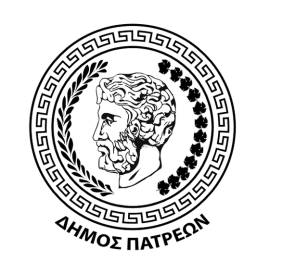 ΑΙΤΗΣΗΕΚΔΗΛΩΣΗΣ  ΕΝΔΙΑΦΕΡΟΝΤΟΣγια την υπ’ αριθμό πρωτοκόλλου: 52210 / 18/ 06/2024   διακήρυξη εκμίσθωσης χώρου εντός του Νέου Δημαρχείου  στην Μαιζώνος αρ. 19 (πρώην Αρσάκειο) ιδιοκτησίας Δήμου Πατρέων, την υπ’ αριθμό: 479/11/06/2024 (ΑΔΑ: ΨΖΕ6ΩΞΙ-132) Απόφαση της δημοτικής  Επιτροπής του Δήμου Πατρέων, που θα χρησιμοποιηθεί ως κυλικείο – Αναψυκτήριο Προς: Την Επιτροπή Διενέργειας Δημοπρασιών του άρθρου 1 του Π.Δ.270/1981 η οποία θα διεξάγει την δημοπρασία και θα αξιολογήσει τις οικονομικές προσφορές. Ο/Η κάτωθι υπογεγραμμέν....... ......................................................................... του .........................................με Α.Δ.Τ....................................................Α.Φ.Μ..............................................Δ.Ο.Υ...................................................κάτοικος................................................Διεύθυνση..................................................................................................τηλ.:....................................................................ΔΗΛΩΝΩΌτι αφού έλαβα γνώση της παραπάνω σχετικής διακήρυξης επιθυμώ να εκδηλώσω ενδιαφέρον για τη μίσθωση, χώρου εντός του Νέου Δημαρχείου στην Μαιζώνος αρ. 19 (πρώην Αρσάκειο) ιδιοκτησίας Δήμου Πατρέων που θα χρησιμοποιηθεί ως κυλικείο – Αναψυκτήριο), για την εξυπηρέτηση των δημοτικών υπαλλήλων, του κοινού και των χρηστών του κτιρίου και δηλώνω υπεύθυνα ότι: «Δεν είμαι άμεσα ή έμμεσα οφειλέτης του Δήμου Πατρέων, ούτε έχω συμβληθεί με αυτόν χωρίς να έχω εκπληρώσει τις υποχρεώσεις μου, ούτε είμαι ομόρρυθμος ή ετερόρρυθμος εταίρος ή μέτοχος ή εταίρος Ε.Π.Ε. ή Ι.Κ.Ε. άλλου μισθίου του εκμισθωτή που παρακρατούσα τα μίσθιά του. Δεν έχω δικαστική διένεξη με τον εκμισθωτή από οποιαδήποτε αιτία, ούτε είμαι μέλος (εταίρος ή μέτοχος) νομικών προσώπων παρανόμως κατεχόντων μίσθιο του Δήμου Πατρέων».Ο/Η Δηλ………………..